KEMENTRIAN RISET TEKNOLOGI DAN PENDIDIKAN TINGGI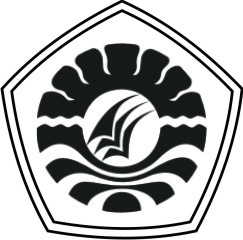 UNIVERSITAS NEGERI MAKASSARFAKULTAS ILMU PENDIDIKANPROGRAM STUDI PENDIDIKAN GURU PENDIDIKAN ANAK USIA DINIAlamat : Kampus IV UNM Tidung Jl. Tamalate I Kota Makassar,Telepon/Fax : 0411.4001010 – 0411.883076 – 0421.21698 – 0481.21089Laman : www.unm.ac.idPERSETUJUAN PEMBIMBINGSkripsi Dengan Judul : Peningkatan Kemapuan Berhitung Permulaan Melalui Jari Tangan Pada Anak Kelompok A Di Taman Kanak-Kanak Pusat Paud Tunas Harapan Kecamatan Bungaya Kabupaten Gowa.Atas nama	:	Nama			: Sahariah	Nim			: 1649045042	Jurusan/Prodi		: Pendidikan Guru Pendidikan Anak Usia Dini	Fakultas		: Ilmu Pendidikan	Setelah diperiksa dan diujikan, telah memenuhi Syarat untuk memperoleh Sarjana Pendidikan (S,Pd) Pada Program Studi Pendidikan Anak Usia Dini Fakultas Ilmu Pendidikan Universitas Negeri Makassar.								      	Makassar, 	Februari 2018Pembimbing I                                                     	    	Pembimbing IIArifin Manggau, S.Pd., M.Pd			    Dr. Muhammad Akil Musi, S.Pd., M.PdNIP. 197404022006041001			    	    NIP. 197504242006041001Mengesahkan,Ketua Prodi PG.PAUD FIP UNMSyamsunardi, S.Pd., M.PdNIP. 198302102008121002